SPRAWOZDANIE  Z OSIĄGNIĘCIA EFEKTÓW UCZENIAROK AKADEMICKI: LATO 2019/2020 ZIMA 2020/2021WYDZIAŁ KSZTAŁTOWANIA ŚRODOWISKA I ROLNICTWAZUT W SZCZECINIESpis treści:O raporcie – przyczyny nieosiągania przedmiotowych efektów uczenia ………..……... 3Zestawienie zbiorcze kierunków …………………………………………………………...................  6Opinie dotyczące raportu …………………………………………………………………………….………. 11Załączniki – zestawienia tabelaryczne wyników dla poszczególnych kierunków na WKŚiRO raporcie:Raport dotyczy sprawozdania z osiągniętych efektów uczenia na kierunkach prowadzonychprzez Wydział Kształtowania Środowiska i Rolnictwa w semestrach:lato – rok akademicki 2019/2020zima – rok akademicki 2020/2021Zwrócono uwagę na przedmioty, na których ponad 50% studentów nie osiągnęłoprzedmiotowych efektów uczenia. Zamieszczono opinie wydziałowej komisji ds. jakości kształcenia oraz opinie poszczególnych Komisji Programowych kierunków prezentowanych wraporcie.Przyczyny osiągania/nieosiągania efektów uczenia:Zestawienie przyczyn osiągania/nieosiągania przez studentów przedmiotowych efektówuczenia, które nauczyciele odpowiedzialni za przedmioty wskazują w ankietachkońcowych umieszczonych w systemie e-Dziekanat.Wnioski końcowe:Najwyższy odsetek nieosiągniętych efektów kształcenia (50% i powyżej) w semestrze letnim 2019/2020 odnotowano na następujących kierunkach:Odnawialne źródła energii S1/sem.2 (49,3%); Rolnictwo S2/sem.1 (78%); Architektura krajobrazu S2/ sem.1 (59,2%).Najwyższy odsetek nieosiągniętych efektów kształcenia (50% i powyżej) w semestrze zimowym 2020/2021 odnotowano na następujących kierunkach: Architektura krajobrazu S1/sem.1 (48%), Uprawa winorośli i winiarstwo S1/sem.1 (70,8%). Na studiach doktorancki S3, najwyższy odsetek nieosiągniętych efektów uczenia w semestrze letnim 2019/2020 odnotowano na kierunku Ochrona i kształtowanie środowiska S3 /sem. 6 (20,8%). W semestrze zimowym 2020/2021 najsłabsze wyniki uzyskali doktoranci na kierunku Agronomia S3/sem. 5 (25%).Na studiach podyplomowych niestacjonarnych PD, realizowanych na WKŚiR w semestrze letnim 2019/2020 na kierunku Uzdatnianie wody i oczyszczanie ścieków (semestr 2) i w semestrze zimowym 2020/2021 na kierunkach: Gospodarka odpadami (semestr 5) i Ochrona i kształtowane środowiska  (semestr 5 i 7) – studenci osiągnęli wszystkie zakładane w toku studiów podyplomowych efekty uczenia. Raport opracowała:dr hab. Mariola Wróbel, 03.03.2022EFEKTY UCZENIA SEMESTR LETNI 2019/2020Tabela 1 Poziom nieosiągniętych efektów uczenia wyrażony w %, dla kierunków studiów S1, N1, S2 i N2 realizowanych na WKŚiR w semestrze letnim 2019/2020Tabela 2.  Poziom nieosiągniętych efektów uczenia wyrażony w %, dla kierunków studiów S3 realizowanych na WKŚiR w semestrze letnim 2019/2020Na studiach podyplomowych niestacjonarnych PD, realizowanych na WKŚiR na kierunku Uzdatnianie wody i oczyszczanie ścieków (semestr 2) w semestrze letnim 2019/2020, wszyscy studenci osiągnęli zakładane efekty uczenia. EFEKTY UCZENIA SEMESTR ZIMOWY 2020/2021Tabela 3. Poziom nieosiągniętych efektów uczenia wyrażony w %, dla kierunków studiów S1, N1, S2 i N2 realizowanych na WKŚiR w semestrze zimowym 2020/2021Tabela 4.  Poziom nieosiągniętych efektów uczenia wyrażony w %, dla kierunków studiów S3 realizowanych na WKŚiR w semestrze zimowym 2020/2021Na studiach podyplomowych niestacjonarnych PD, realizowanych w semestrze zimowym 2020/2021 na WKŚiR na kierunkach Gospodarka odpadami (semestr 5) i Ochrona i kształtowane środowiska  (semestr 5 i 7) – studenci osiągnęli wszystkie efekty uczenia zakładane w toku studiów podyplomowych. OPINIE KOMISJI PROGRAMOWYCH KIERUNKÓW NA WKŚIRWydziałowa Komisja ds. jakości kształceniaAnaliza wyników nieosiągnięcia przedmiotowych efektów uczenia się w semestrze letnim 2019/2020 i zimowym 2020/2021 wskazuje na następujące przyczyny tej sytuacji, zgłaszane przez nauczycieli odpowiedzialnych za przedmioty. Wyniki osiągniętych efektów uczenia zarówno w semestrze letnim 2019/2020, jak i zimowym 2020/2021 dotyczą okresu nauki zdalnej i obostrzeń pandemicznych. Część studentów zrezygnowała w trakcie trwania pierwszych dwóch semestrów studiów, zarówno na studiach pierwszego, jak i drugiego stopnia co miało wpływ na wyniki. Nauka zdalna była wyzwaniem zarówno dla studentów, jak i nauczycieli akademickich, miało to wpływ na wyniki jakie studenci uzyskiwali w toku studiów w tym okresie.Na wysoki odsetek niezaliczonych efektów uczenia studentów w semestrze zimowym 2020/2021, miały braki wiedzy wstępnej studentów pierwszego semestru, którzy podjęli studia a było to spowodowane nauką zdalną w szkołach średnich, zmniejszone wymagania na egzaminach maturalnych, ograniczony kontakt bezpośredni z prowadzącymi niezbędny na początkowym etapie studiowania.Na niezadawalające wyniki w osiąganiu efektów uczenia miało nieprzystępowanie studentów do zaliczeń i egzaminów w wyznaczonych terminach. Brak bezpośredniego kontaktu z nauczycielami z powodu nauki zdalnej, w przypadku słabszych studentów, był czynnikiem demotywującym. WK ds. jakości kształcenia zwraca także uwagę na znikomy odsetek nauczycieli akademickich odpowiedzialnych za przedmioty, którzy wypełniają ankietę końcową zarówno w przypadku osiągnięcia, jak i nieosiągnięcia efektów przedmiotowych za jakie są odpowiedzialni.Wątpliwości WKds. jakości kształcenia budzi sposób naliczania przez system PRK % nieosiągniętych efektów uczenia, czy są w nich ujmowane osoby, dla których nie wystawiono żadnych ocen. Jeśli tak, to istnieje duże przekłamanie a problem dotyczy przede wszystkim pierwszego semestru. Ponadto, przyjęta zasada wystawiania ocen niedostatecznych studentom, którzy przestali chodzić na zajęcia w połowie semestru lub nie podeszli do egzaminów i zaliczeń (a w rzeczywistości porzucili studia), też fałszuje rzeczywisty obraz nieosiągniętych efektów uczenia prze studentów, którzy faktycznie do zaliczeń i egzaminów podeszli i uzyskali takie wyniki. Także niewielka liczebność grup, zwłaszcza na studiach niestacjonarnych powoduje wyolbrzymienie nieosiągniętych efektów uczenia w sytuacji kiedy nawet pojedyncze osoby zrezygnują ze studiowania.Przewodnicząca Wydziałowej Komisji 						ds. jakości kształcenia na WKŚiRdr hab. Mariol Wróbel, prof. ZUTOpinia Pełnomocnika Dziekana ds. studiów podyplomowych na Wydziale Kształtowania Środowiska i Rolnictwa Zachodniopomorskiego Uniwersytetu Technologicznego w Szczecinie dotycząca efektów uczenia osiągniętych przez studentów na studiach podyplomowych  w semestrze letnim 2019/2020 i zimowym 2020/2021Na Wydziale KŚiR w semestrze letnim 2019/2020 realizowane były studia podyplomowe tylko na jednym kierunku - Uzdatnianie wody i oczyszczanie ścieków (semestr 2). Liczba słuchaczy na  tych studiach  wynosiła 14 osób, wszyscy słuchacze osiągnęli wszystkie wymagane  efekty kształcenia. Ze względu na ogłoszenie  20 marca 2020 r. stanu epidemii na obszarze Rzeczypospolitej Polskiej w związku z zakażeniami wirusem SARS-CoV-2 zajęcia na studiach były prowadzone po raz pierwszy w systemie zdalnym z wykorzystaniem platformy MS-Teams. Wiązało się to z dodatkowym nakładem pracy zarówno ze strony prowadzących przedmioty jak i słuchaczy. Pomimo nowych okoliczności słuchacze tego kierunku w większości przypadków (około 75%) uzyskali efekty kształcenia na poziomie dobry plus i bardzo dobry, efekty na poziomie dostatecznym stanowiły zaledwie 3%. W semestrze zimowym 2020/2021 studia podyplomowe były realizowane  na dwóch kierunkach - Gospodarka odpadami (semestr 1) oraz Rolnictwo i ocena stanu upraw rolniczych (semestr 1). W obu przypadkach realizowano pierwszą edycje tych studiów. Wiosną 2020 roku,  przed rozpoczęciem rekrutacji na studia Gospodarka odpadami,   w ich programie wprowadzono zmiany (uchwała nr 140 Senatu Zachodniopomorskiego Uniwersytetu Technologicznego w Szczecinie z dnia 29 czerwca 2020 r. w sprawie ustalenia programu studiów podyplomowych pn. Gospodarka odpadami). Zmiany te, które polegały na zmniejszeniu liczby godzin oraz minimalnej liczby słuchaczy zostały pozytywnie zaakceptowane przez  Komisję programową studiów podyplomowych Wydziału KŚiR. We wcześniejszej wersji programu studia były przygotowane z myślą o pozyskaniu przez Wydział KŚiR dofinansowania, co wiązało się z minimalną  liczbą  20 słuchaczy. Pierwszą edycję studiów Gospodarka odpadami realizowano dla grupy 15 słuchaczy. W semestrze zimowym 2020/2021 wszyscy słuchacze osiągnęli wszystkie wymagane  efekty kształcenia na bardzo wysokim poziomie uzyskując 76,7% ocen bardzo dobrych, 18,3% ocen dobry plus i 5% ocen dobrych. Studia Podyplomowe Rolnictwo i ocena stanu upraw rolniczych zostały utworzone na Wydziale KŚiR na mocy zarządzenia nr 100 Rektora Zachodniopomorskiego Uniwersytetu Technologicznego w Szczecinie z dnia 2 lipca 2020 r. w sprawie utworzenia studiów podyplomowych  pn. Rolnictwo i ocena stanu upraw rolniczych po wcześniejszej pozytywnej akceptacji programu tych studiów przez Komisję programową studiów podyplomowych Wydziału KŚiR. Pierwszą edycję realizowano dla grupy 14 słuchaczy. Nie wszyscy słuchacze osiągnęli wymagane  efekty kształcenia, z 12 przedmiotów w semestrze efekty nie zostały osiągnięte w 6 przedmiotach, w tym 2  studentów  (14,29 %) nie uzyskało wymaganych efektów z dwóch przedmiotów, a 3 studentów (21,43%) z czterech przedmiotów. Brak uzyskania zakładanych efektów kształcenia wynikał z przyczyn losowych studentów, a nie z przyczyn merytorycznych wymienionych w sprawozdaniu. W pierwszym semestrze studiów słuchacze w sumie osiągnęli 90,47% wymaganych efektów kształcenia, w tym 86,7% stanowiły efekty osiągnięte na poziomie bardzo dobrym i dobrym plus.Przewodnicząca Rady Programowej Studiów Podyplomowych Wydziału Kształtowania Środowiska i Rolnictwa					              dr hab. inż. Hanna Siwek, prof. ZUTOpinia na temat stopnia osiągnięcia efektów uczenia przez studentów studiów stacjonarnych trzeciego stopnia w semestrze letnim roku akademickiego 2019/2020 oraz w semestrze zimowym roku akademickiego 2020/2021 w dyscyplinach: Agronomia, Inżynieria rolnicza, Ochrona i kształtowanie środowiska oraz OgrodnictwoPo zapoznaniu się ze Sprawozdaniem z osiągnięcia efektów uczenia przez doktorantów Wydziałowych Studiów Doktoranckich w semestrze letnim 2019/2020 oraz w semestrze zimowym 2020/2021 komisja programowa studiów doktoranckich stwierdza, że:1. Nieosiągnięcie efektów uczenia przez część doktorantów dyscypliny Ochrona i kształtowanie środowiska oraz Agronomia wynika z nieuczestniczenia doktorantów w zajęciach, a następnie z ich skreśleniem z listy doktorantów.2. W sprawozdaniu zamiast słowa kierunek należy użyć określenia dyscyplina.3. Komisja nie wnosi zaleceń, co do dalszego kształcenia doktorantów z tego względu, że od roku 2019/2020 nie było naboru na studia doktoranckie i obecny 4 rok kończy kształcenie w ramach studiów doktoranckich. Od roku 2019/2020 kształcenie doktorantów odbywa się w ramach Szkoły doktorskiej.4. Komisja programowa studiów doktoranckich na Wydziale Kształtowania Środowiska i Rolnictwa Zachodniopomorskiego Uniwersytetu Technologicznego w Szczecinie pozytywnie opiniuje stopień osiągnięcia efektów uczenia przez doktorantów w dyscyplinach: Agronomia, Inżynieria rolnicza, Ochrona i kształtowanie środowiska oraz Ogrodnictwo w semestrze letnim 2019/2020 i w semestrze zimowym 2020/2021.  								PrzewodniczącyProf. dr hab. inż. Cezary PodsiadłoOpinia Komisji programowej i interesariuszy kierunku Ochrona  środowiska, dotycząca efektów uczenia  osiągniętych przez studentów w semestrze letnim 2019/2020 i zimowym 2020/2021Członkowie Komisji Programowej Kierunku Studiów Ochrona Środowiska na wniosek otrzymany w dniu 10.02.2022 od przewodniczącej Wydziałowej komisji ds. jakości kształcenia - dr hab. Marioli Wróbel, prof. ZUT - dokonali przeglądu wyników dotyczących efektów uczenia się osiągniętych przez studentów w analizowanych semestrach, tj. letnim 2019-2020 i zimowym 2020-2021. Po przenalizowaniu nieosiągniętych efektów kształcenia przez Studentów na podstawie szczegółowych danych tabelarycznych dla poszczególnych rodzajów studiów na kierunku ochrona środowiska (stacjonarnych S1, S2 i niestacjonarnych N1, N2) dokonano szczegółowego opisu powodów zaistniałego faktu:Semestr letni 2019-2020 Najwyższy odsetek nieosiągniętych efektów kształcenia w semestrze letnim 2019/2020 odnotowano na:S1	semestr 2	100 % (to błąd),S2	semestr 3	50 %, N2	semestr 2	8 %,Na studiach stacjonarnych drugiego stopnia, na semestrze 1, na przedmiotach wspólnych liczba Studentów, którzy nie osiągnęli efektów kształcenia była jednakowa we wszystkich realizowanych przedmiotach, tj. 4 osoby, co świadczy o rezygnacji ze studiów tych osób. Efekty osiągnięte przez większość Studentów w analizowanych przedmiotach wahały się pomiędzy oceną 4,0, a 5,0.Na studiach stacjonarnych drugiego stopnia, na semestrze 3 (na specjalności „Ocena stanu i zagrożeń środowiska”), na przedmiotach kierunkowych wszyscy Studenci osiągnęli pozytywne efekty kształcenia się. Z wszystkich przedmiotów realizowanych wspólnie Studenci także osiągnęli pozytywne efekty, za wyjątkiem jednego przedmiotu – „Przygotowanie pracy magisterskiej do egzaminu dyplomowego”. Były to 3 osoby, które nie przystąpiły do prac związanych z przygotowaniem pracy dyplomowej. Efekty kształcenia osiągnięte przez większość Studentów z realizowanych przedmiotów wahały się pomiędzy oceną 4,5, a 5,0.Na studiach niestacjonarnych drugiego stopnia, na semestrze 2, na przedmiotach wspólnych liczba Studentów, którzy nie osiągnęli efektów kształcenia była także jednakowa we wszystkich realizowanych przedmiotach. Była to tylko 1 osoba. Efekty kształcenia osiągnięte przez większość studentów na badanych przedmiotach wahały się pomiędzy oceną 4,5, a 5,0. Na studiach niestacjonarnych drugiego stopnia, na semestrze 2 (specjalność „Rekultywacja i zagospodarowanie gruntów”), na przedmiotach kierunkowych wszyscy Studenci osiągnęli wysokie wyniki efektów kształcenia się.Na studiach stacjonarnych pierwszego stopnia, na semestrze 2, na przedmiotach wspólnych liczba Studentów, którzy nie osiągnęli efektów kształcenia była także jednakowa we wszystkich przedmiotach realizowanych (4 osoby). Osiągnięty 100 % negatywny efekt kształcenia - w przypadku przedmiotu Filozofia - jest najprawdopodobniej błędem, gdyż nie ma liczby Studentów uczestniczących w realizacji tego przedmiotu. Efekty kształcenia osiągnięte przez większość Studentów wahały się pomiędzy oceną 4,0, a 4,5.Podsumowanie. Najczęstszymi powodami nie osiągnięcia przez Studentów efektów kształcenia były: zbyt mały wkład pracy własnej studenta, niska frekwencja na zajęciach (np. „Przygotowanie pracy magisterskiej i do egzaminu dyplomowego” czy „Szkolenie biblioteczne”) oraz nieprzystępowanie do zaliczeń/egzaminów wyznaczonych terminach (np. filozofia).Semestr zimowy 2020-20212a. studia stacjonarne (S1) i niestacjonarne pierwszego stopnia (N1) kierunku ochrona środowiskaNieosiągnięte efekty uczenia przez Studentów studiów stacjonarnych pierwszego stopnia (S1) i niestacjonarnych pierwszego stopnia (N1) kierunku ochrona środowiska w semestrze zimowym 2020-2021 na 1 semestrze nie zostały osiągnięte w 35 % przez Studentów kierunku ochrona środowiska. Przyczyną nieosiągnięcia efektów uczenia był: zbyt mały wkład pracy własnej studenta, słaba aktywność studentów na zajęciach, brak zainteresowania przedmiotem, niekorzystanie z konsultacji i inne nieokreślone. Na semestrze 3 kierunku ochrony środowiska, na studiach S1, wszyscy Studenci osiągnęli efekty uczenia się. Średnia dla kierunku w semestrze zimowym 2020/2021 wyniosła 18 %. Największy procent (47 %) nie osiągnięcia efektów kształcenia wystąpił na następujących przedmiotach: „Podstawy ekologii”, „Meteorologia i klimatologia”, „Botanika 1”, natomiast najmniejszy (24 %) na przedmiotach: „Bezpieczeństwo i higiena pracy”, „Matematyka” i „Technologia informacyjna”. Semestr zimowy w roku 2020/2021 wypadł zdecydowanie lepiej w osiągnięciu efektów kształcenia niż analogiczny semestr w roku 2019/2020. Na studiach niestacjonarnych pierwszego stopnia (N1) w semestrze zimowym 2020/2021 nie utworzono grup studenckich.2b. studia stacjonarne (S2) i niestacjonarne drugiego stopnia (N2) kierunku ochrona środowiskaNieosiągnięte efekty uczenia przez Studentów studiów stacjonarnych drugiego stopnia (S2) i niestacjonarnych drugiego stopnia (N2) kierunku ochrona środowiska, w semestrze zimowym 2020/2021, są niskie. Utworzono tylko jedną grupę na 2 semestrze, gdzie efekty uczenia przez Studentów nie zostały osiągnięte w 17 %, przy średniej dla kierunku wynoszącym 17 %. Przyczyną nieosiągnięcia efektów uczenia była:niska frekwencja na zajęciach; nieprzystępowanie do zaliczeń w wyznaczonych terminach  na wszystkich zajęciach i w efekcie końcowym rezygnacja ze studiowania. Semestr zimowy (S2) w roku 2020/2021 wypadł nieco gorzej w osiągnięciu efektów kształcenia niż analogiczny semestr w roku 2019/2020. W semestrze zimowym 2020/2021 na studiach niestacjonarnych drugiego stopnia tylko na 1 semestrze nie osiągnięto efektów uczenia w 10 %. Średnia dla kierunku wynosiła 5 %. Największy procent nieosiągnięcia efektów kształcenia (20 %) stwierdzono na przedmiocie „Rozprzestrzenianie się zanieczyszczeń w atmosferze”, a w przypadku pozostałych przedmiotów wartości procentowe wynosiły 10 %. Przyczyną nieosiągnięcia efektów uczenia była niska frekwencja na zajęciach; nieprzystępowanie do zaliczeń w wyznaczonych terminach  na wszystkich zajęciach i w efekcie końcowym rezygnacja ze studiowania.3. Wróbel M. 2022. „Sprawozdanie z osiągnięcia efektów uczenia w roku akademickim, w semestrze letnim 2019/2020 i zimowym 2020/2021”, Wydział KŚiR ZUT w SzczeciniePo przekazaniu raportu „Sprawozdanie z osiągnięcia efektów uczenia w roku akademickim, w semestrze letnim 2019/2020 i zimowym 2020/2021”, dr hab. Marioli Wróbel, prof. ZUT, z dnia 07.02.2022 i analizie zbiorczych danych tabelarycznych dla poszczególnych rodzajów studiów na kierunku ochrona środowiska (stacjonarnych S1, S2, niestacjonarnych N2, III stopnia) sformułowano następującą opinię o przyczynach nieosiągniętych efektów kształcenia przez Studentów w/w semestrach:Na kierunku ochrona środowiska w semestrze letnim 2019/2020 i w semestrze zimowym 2020/2021 nie wykazano najwyższego odsetku nieosiągniętych efektów kształcenia (50 % i powyżej). Na pierwszym semestrze kierunku Ochrona Środowiska studiów stacjonarnych (S1) efektów uczenia nie zrealizowało 35 % studentów podejmujących naukę. Powodem tak dużych wartości procentowych była rezygnacja ze studiów (zaraz po kilku zajęciach od rozpoczęciu roku akademickiego) lub w ogóle niepodjęcie nauki. Na 3 semestrze studenci kierunku Ochrona Środowiska w komplecie zrealizowali efekty uczenia się. Na 2 semestrze studiów stacjonarnych drugiego stopnia (S2) efektów kształcenia nie zrealizowało 17 % studentów.Na studiach niestacjonarnych N2 10 % studentów na 1 semestrze nie osiągnęło efektów uczenia, a na 3 semestrze wszyscy osiągnęli. Pozostałe semestry kształcenia nie wymienione w podsumowaniu nie były uruchomione w ogóle.Na studiach III stopnia kierunku Ochrona Środowiska, wszyscy Studenci na semestrze 5 i 7 osiągnęli efekty uczenia się. Podsumowanie. Najczęstszymi powodami nie osiągnięcia przez Studentów efektów kształcenia była rezygnacja ze studiów tuż po rozpoczęciu roku akademickiego. Powodem mogło być podjęcie pracy zawodowej. Przewodnicząca Komisji Programowej		kierunku studiów Ochrona środowiska		dr hab. Renata Gamrat, prof. ZUTOpinia Komisji Programowej ds. kierunku Ogrodnictwo i Uprawa Winorośli i Winiarstwo dotycząca efektów uczenia osiągniętych w semestrze letnim 2019/2020 i semestrze zimowym 2020/2021 przez studentów kierunków Ogrodnictwo i UWiWKomisja Programowa kierunku Ogrodnictwo i UWiW zapoznała się z wynikami sprawozdania dotyczącymi efektów przedmiotowych osiągniętych w semestrze letnim 2019/2020 i semestrze zimowym 2020/2021 przez studentów kierunków Ogrodnictwo i UWiW na studiach stacjonarnych pierwszego i drugiego stopnia. Przedstawione w sprawozdaniu wyniki wskazują, że jednym z najczęściej zaznaczanych przez nauczycieli prowadzących powodów nieosiągnięcia przez studentów efektów kształcenia było ich zbyt małe zaangażowanie/aktywność w trakcie zajęć. Studentów, którzy nie uzyskują efektów kształcenia cechuje niewielki wkład pracy własnej, a także niska frekwencja na zajęciach. Nauczyciele zwracają uwagę na zróżnicowany poziom wiedzy studentów, co w znacznym stopniu utrudnia dobór metod pracy. Studenci, którzy posiadają rodzinne gospodarstwa przeważnie mają podstawową wiedzę praktyczną. Natomiast ci, którzy nie mieli wcześniej styczności z produkcją ogrodniczą, mają zdecydowanie mniejszy zasób wiedzy i umiejętności związanych z wybranym kierunkiem studiów. Pomimo tych braków, nie uzupełniają oni niezbędnych wiadomości, a także nie korzystają z możliwości konsultacji indywidualnych z nauczycielem prowadzącym przedmiot, poza godzinami zajęć. W efekcie czego nie są odpowiednio przygotowani do zaliczeń/egzaminów, co z kolei powoduje, że nie przystępują do nich w wyznaczonych terminach.	Dodatkowo, powodem nieosiągnięcia efektów kształcenia przez studentów kierunku Ogrodnictwo i UWiW zdaniem nauczycieli akademickich jest również niezainteresowanie przedmiotem, a także wybranym kierunkiem studiów. Według członków Komisji Programowej najlepsze efekty zwiększenia zainteresowania przedmiotem/kierunkiem studiów oraz mobilizacji studentów do aktywności i pracy własnej przyniesie zintensyfikowanie praktycznej części kształcenia, tj. m.in. uczestnictwo studentów w targach i wystawach ogrodniczych, pokazach pracy maszyn i urządzeń, a także wyjazdy do znanych gospodarstw ogrodniczych i winnic, w których stosowane są nowoczesne technologie produkcji, przechowywania i przetwarzania produktów ogrodniczych. Będzie to znaczące, a zarazem przystępne i obrazowe uzupełnienie wiadomości przekazywanych w sali wykładowej. Przewodnicząca Komisji Programowej		kierunku studiów Ogrodnictwo oraz Uprawa   
              winorośli i winiarstwoProf. dr hab. Dorota JadczakOpinia Komisji Programowej ds. kierunku Odnawialne Źródła Energii na temat sprawozdania z efektów przedmiotowych osiągniętych w semestrze letnim 2019/2020 i semestrze zimowym 2020/2021Członkowie Komisji Programowej ds. kierunku Odnawialne Źródła Energii zapoznali się 
z dokumentacją przesłaną przez Przewodniczącą Wydziałowej Komisji ds. Jakości Kształcenia, dotyczącą efektów uczenia się dla studentów na kierunku OZE w semestrze letnim 2019/2020 i zimowym 2020/2021. W opinii członków Komisji najważniejsze przyczyny nieosiągnięcia efektów to: zajęcia w formie zdalnej, różniące się (mimo wszelkich możliwych starań ze strony uczestników i prowadzących), od zajęć w trybie stacjonarnym, nie przystępowanie studentów do zaliczeń/egzaminów, nie składanie pracy przez dyplomantów w terminie (studenci z góry zakładają opóźnienie, przedłużenie), brak obowiązkowości wśród studentów - nie oddają sprawozdań, nie są dopuszczani do kolokwium zaliczeniowego, brak aktywności studentów na zajęciach zdalnych, zaliczenia w trybie zdalnym są stresujące, szczególnie dla studentów 1 roku, utrudniona weryfikacja wiedzy, utrudniona wymiana wiedzy między studentami, brak integracji szczególnie widoczny u studentów 1 roku, konieczność przestawienia się ze sposobu uczenia się wyniesionego ze szkoły średniej na tryb akademicki- zaliczenia, sesja, samokontrola, trudności w utrzymaniu ciągłej uwagi uczestników zajęć zdalnych (różnica między wynikami studentów studiów zaocznych a dziennych), brak zaangażowania ze strony studentów (szczególnie przy zajęciach zdalnych), brak zaangażowania (niektórych) nauczycieli (szczególnie przy zajęciach zdalnych).Uzupełnieniem przedstawionych informacji jest również opinia przygotowana przez członka komisji pełniącego funkcje interesariusza zewnętrznego, stanowiąca załącznik do niniejszego pisma							Przewodnicząca Komisji Programowej ds. kierunku Odnawialne Źródła Energii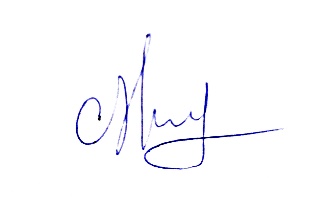 							dr hab. Małgorzata Hawrot-Paw, prof. ZUTOpinia Komisji Programowej kierunku Rolnictwo dotycząca wyników z efektów przedmiotowych osiągniętych w semestrze letnim 2019/2020 i zimowych 2020/2021 przez studentów kierunku RolnictwoKomisja Programowa kierunku Rolnictwo zapoznała się z wynikami sprawozdania dotyczącymi efektów przedmiotowych osiągniętych w semestrze letnim 2019/2020 i zimowym 2020/2021 przez studentów kierunku Rolnictwo (studia stacjonarne, niestacjonarne pierwszego i drugiego ). Największy odsetek nieosiągniętych efektów kształcenia obserwowano na 1 i 2 semestrze wszystkich form i stopni studiów. Jedynie na studiach podyplomowych niestacjonarnych realizowanych na WKŚiR studenci osiągnęli wszystkie zakładane w toku studiów podyplomowych efekty uczenia. W kolejnych semestrach zauważono zdecydowany spadek nieosiągniętych efektów kształcenia. Główną przyczyną była rezygnacja ze studiów po 1 roku kształcenia. Wyniki osiągniętych efektów uczenia zarówno w semestrze letnim 2019/2020, jak i zimowym 2020/2021 dotyczą okresu nauki zdalnej i obostrzeń pandemicznych. Część studentów zrezygnowała w trakcie trwania pierwszych dwóch semestrów studiów, zarówno na studiach pierwszego, jak i drugiego stopnia co miało wpływ na wyniki. Nauka zdalna była czymś nowym zarówno dla studentów, jak i nauczycieli akademickich. Wpłynęło to na wyniki jakie studenci uzyskiwali w toku studiów w tym okresie szczególnie na studiach S2. Ponadto, wyniki wskazują, że jednym z najczęściej zaznaczanych przez nauczycieli prowadzących powodów nieosiągnięcia przez studentów efektów kształcenia było ich zbyt małe zaangażowanie/aktywność w trakcie zajęć. Studentów, którzy nie uzyskują efektów kształcenia cechuje niewielki wkład pracy własnej, a także niska frekwencja na zajęciach.Nauczyciele prowadzący oraz interesariusze zewnętrzni, zwracają uwagę na zróżnicowany poziom wiedzy studentów, co w znacznym stopniu utrudnia nauczycielowi dobór metod pracy. Studenci, którzy posiadają rodzinne gospodarstwa przeważnie mają podstawową wiedzę praktyczną. Studenci, którzy nie mieli byli zainteresowani rolnictwem i nie mieli z nim wcześniej styczności zdecydowanie posiadają mniejszy zasób wiedzy niezbędnej do wykonywania zawodu agronoma. Na wysoki odsetek niezaliczonych efektów uczenia studentów kierunku rolnictwo (S2 78%) w semestrze zimowym 2019/2020, miały braki podstawowej wiedzy, umiejętności i kompetencji związanych z wybranym kierunkiem studiów. Mimo to studenci nie uzupełniają niezbędnych wiadomości, nie korzystają z możliwości konsultacji indywidualnych z nauczycielem prowadzącym przedmiot, poza godzinami zajęć, nie korzystają z czytelni z powodu warunków pandemicznych oraz prowadzenia zajęć zdalnych w semestrze letnim. Dodatkowo, powodem nieosiągnięcia efektów kształcenia przez studentów kierunku Rolnictwo zdaniem nauczycieli akademickich jest również niezainteresowanie przedmiotem/kierunkiem studiów. Przewodnicząca Komisji Programowej		kierunku studiów Rolnictwo   
              dr hab. inż. Ewa Możdżer, prof. ZUTOpinia Wydziałowej komisji programowej kierunku Architektura krajobrazu w sprawie efektów uczenia się osiągniętych przez studentów w semestrze letnim 2019/2020 i zimowym 2020/2021Studia stacjonarne pierwszego stopnia kierunku Architektura Krajobrazu:sem. 2, 4, 6, rok – 2018-2019Największy stopień nieosiągnięcia efektów nauczania w 2 semestrze dotyczy przedmiotu Statystyka matematyczna i osiąga 50%, przy czym Komisja zauważa, ze wynik ten jest niemiarodajny ze względu na zdecydowanie zawyżoną liczbę studentów w stosunku do innych przedmiotów prowadzonych na tym semestrze – ogólna liczba studentów zawiera się w granicach 16-26. W przypadku pozostałych przedmiotów procent studentów, którzy nie osiągnęli efektów kształcenia wynosi od 18,75% (3 studentów) do 36,84% (7 studentów). W większości prowadzący nie podają przyczyn nieosiągnięcia efektów w przedmiocie, wskazane były tylko dwa – 17 i 6. W 4 semestrze 100% nieosiągnięcie efektów kształcenia dotyczy przedmiotu Języki obce – 2 studentów oraz Wychowanie fizyczne – 1 student. Są to przedmioty prowadzone poza WKŚiR oraz niebędące przedmiotami kierunkowymi. Możliwe, że charakter tych przedmiotów, wymagających specyficznych, indywidualnych predyspozycji studenta oraz ustalony poziom wymagań do ich zaliczenia, przekraczają możliwości studentów lub osoby te nie podjęły nauki. W przypadku pozostałych przedmiotów procent studentów, którzy nie osiągnęli efektów kształcenia zawiera się w przedziale od 12,5% (2 studentów) do 43,75% (7 studentów). Największą trudność – ponad 40% nieosiągnięcie efektów kształcenia – sprawiały studentom przedmioty: Ogrody Włoch i ich rola w krajobrazie, Wstęp do planowania przestrzennego oraz Projektowanie instalacji wodnych Prowadzący nie podali przyczyn nieosiągnięcia efektów w przedmiocie.Stopień nieosiągnięcia efektów nauczania przedmiotów w semestrze 6, jest zdecydowanie niższy w porównaniu do semestrów wymienionych powyżej. Analizując, które przedmioty sprawiają największą trudność studentom w semestrze 6, stwierdzić należy, że są to przedmioty kierunkowe, specjalistyczne (Mała architektura ogrodowa i Projektowanie krajobrazu ‘Plac miejski’). Przedmioty te wymagają większego zaangażowania studenta oraz systematyczności w pracy, zwłaszcza w pracy samodzielnej. Niestety nauczyciele obserwują zbyt mały wkład pracy własnej i motywacji studentów do nauki, zwłaszcza w przypadku przedmiotów bardziej wymagających i zaawansowanych. Procent studentów, którzy nie osiągnęli efektów nauczania na tych przedmiotach wynosi 22,22-27,78%, a w rzeczywistości to 4-5 osób. Także Praktyki zawodowej nie zaliczyło 5 osób (26,32%), niestety nie podano przyczyn zaistniałej sytuacji.Studia niestacjonarne drugiego stopnia kierunku Architektura Krajobrazu: sem. 4, rok –  2018-2019W semestrze tym 5 osób (50%) nie uzyskało efektów kształcenia z przedmiotów Projekt dyplomowy i Przygotowanie pracy magisterskiej do egzaminu dyplomowego, czego przyczyną było prawdopodobnie niezłożenie w terminie pracy dyplomowej. W przypadku pozostałych przedmiotów tylko 1 student (10%) nie osiągną efektów nauczania w jednym przedmiocie – Planowanie przestrzenne. Na pozostałych przedmiotach osiągalność efektów nauczania to 100%.Studia stacjonarne drugiego stopnia kierunku Architektura Krajobrazu: sem. 1, rok – 2019-2020W semestrze 1 zauważamy bardzo wysoki – 50-70 procent studentów, którzy nie osiągnęli efektów kształcenia i jest on zauważalny w przypadku wszystkich przedmiotów, co sugeruje że osoby te nie podjęły nauki. W związku, z tym nie możliwości dokonania analizy osiągnięcia efektów kształcenia, ponieważ wyniki są niemiarodajne i nie odzwierciedlają rzeczywistej sytuacji.W zdecydowanej większości prowadzący nie podają przyczyn nieosiągnięcia efektów w przedmiotach, stąd brak możliwości sformułowania ich oceny.Studia stacjonarne pierwszego stopnia kierunku Architektura Krajobrazu:sem. 1, 3, 5, rok – 2020-2021W semestrze 1 zauważamy bardzo wysoki od 38,71% (Jak wykorzystać czas studiów na wzmocnienie swojej pozycji na rynku pracy) do 56,67% (Fizyka) studentów, którzy nie osiągnęli efektów kształcenia i jest on zauważalny w przypadku wszystkich przedmiotów, co wskazuje, że w większości przypadków osoby te nie podjęły nauki – w kolejnych latach liczba studentów jest mniejsza. W związku, z tym nie możliwości dokonania analizy osiągnięcia efektów kształcenia, ponieważ wyniki są niemiarodajne i nie odzwierciedlają rzeczywistej sytuacji.W semestrze 3 największy stopień nieosiągnięcia efektów nauczania dotyczy przedmiotu Wstęp do projektowania krajobrazu ‘Ogród przydomowy’ i osiąga 38,89% (7 studentów). W przypadku pozostałych przedmiotów procent studentów, którzy nie osiągnęli efektów kształcenia wynosi od 0%  do 31,58% (6 studentów). Prowadzący nie podają przyczyn nieosiągnięcia efektów w przedmiocie. W 4 semestrze 100% nieosiągnięcie efektów kształcenia dotyczy przedmiotów Zakładanie winnic i uprawa winorośli – 1 student oraz Zieleń wysoka w krajobrazie – 1 student. Są to przedmioty do wyboru i prawdopodobnie studenci w nich nie uczestniczyli. W przypadku pozostałych przedmiotów procent studentów, którzy nie osiągnęli efektów kształcenia zawiera się w przedziale od 13,33% (2 studentów) do 31,25% (5 studentów). Największą trudność sprawił studentom przedmiot Planowanie przestrzenne. Prowadzący nie podali przyczyn nieosiągnięcia efektów w przedmiocie.Studia niestacjonarne drugiego stopnia kierunku Architektura Krajobrazu: sem. 1, rok –  2020-2021W semestrze tym 2 osoby (25%) nie uzyskało efektów kształcenia z przedmiotów Inżynieria środowiska i Zarządzanie w architekturze krajobrazu i prowadzenie firmy projektowej. W przypadku pozostałych, wszystkich, przedmiotów tylko 1 student (12,5%) nie osiągną efektów nauczania. W większości prowadzący nie podają przyczyn nieosiągnięcia efektów w przedmiocie, wskazany był tylko jeden – 18.Studia stacjonarne drugiego stopnia kierunku Architektura Krajobrazu: sem. 2, rok – 2020-2021W semestrze tym wszyscy 100% studentów osiągnął efekty kształcenia. Przewodniczący Wydziałowej komisji programowej kierunku architektura krajobrazudr hab. Grzegorz Nowak, prof. ZUTzbyt mały wkład pracy własnej studentabrak wstępnej wiedzybrak podstawowych umiejętności i kompetencjisłaba aktywność studentów na zajęciachbrak zainteresowania przedmiotemniska frekwencja na zajęciachniekorzystanie z konsultacjizróżnicowany poziom wiedzy studentówindeks wolnyindeks wolnynieprzystępowanie do zaliczeń/egzaminów w wyznaczonych terminachzróżnicowane kompetencje językowe studentówniedobór środków dydaktycznychzbyt liczne grupy w przedmiocieniewystarczająca liczba godzin w przedmiociebrak wsparcia metodycznego nauczyciela ze strony Uczelnizdolna/aktywna/zaangażowana grupa studentówżadne z powyższychKierunek studiówRok akademickiPoziom kształceniaPoziom kształceniaPoziom kształceniaPoziom kształceniaKierunek studiówRok akademickiSemestrI stopieńI stopieńII stopieńII stopieńKierunek studiówRok akademickiStacjonarneNiestacjonarneStacjonarneNiestacjonarneArchitektura Krajobrazu2019/20201--59,2-Architektura Krajobrazu2019/2020228,7---Architektura Krajobrazu2019/2020443,7--15,7Architektura Krajobrazu2019/2020614,2---Średnia dla kierunkuŚrednia dla kierunkuŚrednia dla kierunku28,8%59,2%15,7%OZE2019/20201--40,2-OZE2019/2020249,313,1--OZE2019/20203--9,5-OZE2019/2020421,5---OZE2019/20205----OZE2019/2020623,6---OZE2019/20208-2--Średnia dla kierunkuŚrednia dla kierunkuŚrednia dla kierunku31,4%7,5%24,8%Rolnictwo2019/20201--78-Rolnictwo 2019/20202-21,1--Rolnictwo 2019/20203--41,6-Rolnictwo 2019/202041017,4-5Rolnictwo 2019/20206----Średnia dla kierunkuŚrednia dla kierunkuŚrednia dla kierunku10%19,259,8%5%UWiW2019/202048,3---UWiW2019/2020614,2---Średnia dla kierunkuŚrednia dla kierunkuŚrednia dla kierunku11,2%Ogrodnictwo2019/2020235---Ogrodnictwo2019/20203--25-Ogrodnictwo2019/2020636,7---Średnia dla kierunkuŚrednia dla kierunkuŚrednia dla kierunku35,8%25%Ochrona środowiska2019/20201--40,7-Ochrona środowiska2019/2020239,3---Ochrona środowiska2019/20203--7,14-Średnia dla kierunkuŚrednia dla kierunkuŚrednia dla kierunku39,3&23,9Gospodarka przestrzenna2019/2020619,4---Średnia dla kierunkuŚrednia dla kierunkuŚrednia dla kierunku19,4%Studia III stopnia S3 - stacjonarneStudia III stopnia S3 - stacjonarneStudia III stopnia S3 - stacjonarneStudia III stopnia S3 - stacjonarneKierunekRok akademickiSemestr% nieosiągnięciaefektów  uczeniaAgronomia S32019/202060Agronomia S32019/202080Średnia dla kierunkuŚrednia dla kierunkuŚrednia dla kierunku0Inżynieria rolnicza S32019/202040Inżynieria rolnicza S32019/202060Średnia dla kierunkuŚrednia dla kierunkuŚrednia dla kierunku0Ogrodnictwo S32019/202040Ogrodnictwo S32019/202080Średnia dla kierunkuŚrednia dla kierunkuŚrednia dla kierunku0Ochrona i kształt. środ S32019/202048Ochrona i kształt. środ S32019/2020620,8Ochrona i kształt. środ S32019/202080Średnia dla kierunkuŚrednia dla kierunkuŚrednia dla kierunku14,4%Kierunek studiówRok akademickiRok akademickiPoziom kształceniaPoziom kształceniaPoziom kształceniaPoziom kształceniaKierunek studiówRok akademickiRok akademickiSemestrI stopieńI stopieńII stopieńII stopieńKierunek studiówRok akademickiRok akademickiStacjonarneNiestacjonarneStacjonarneNiestacjonarneArchitektura Krajobrazu2020/20212020/2021148--0Architektura Krajobrazu2020/20212020/20212--0-Architektura Krajobrazu2020/20212020/2021321---Architektura Krajobrazu2020/20212020/2021535---Architektura Krajobrazu2020/20212020/202179---Średnia dla kierunkuŚrednia dla kierunkuŚrednia dla kierunkuŚrednia dla kierunku28%-00Ogrodnictwo2020/20212020/2021314---Ogrodnictwo2020/20212020/202170---Średnia dla kierunkuŚrednia dla kierunkuŚrednia dla kierunkuŚrednia dla kierunku7%---Ochrona środowiska2020/20212020/2021135--10Ochrona środowiska2020/20212020/20212--17-Ochrona środowiska2020/20212020/202130--0Średnia dla kierunkuŚrednia dla kierunkuŚrednia dla kierunkuŚrednia dla kierunku17,5%-17%5%OZE2020/20212020/202112722,5--OZE2020/20212020/20212--0,7-OZE2020/20212020/2021320,527,5--OZE2020/20212020/2021526,5---OZE2020/20212020/2021710---Średnia dla kierunkuŚrednia dla kierunkuŚrednia dla kierunkuŚrednia dla kierunku21%25%0,7%-ROLNICTWO2020/20212020/2021129,5---ROLNICTWO2020/20212020/20212--0-ROLNICTWO2020/20212020/20213-7--ROLNICTWO2020/20212020/202150---Średnia dla kierunkuŚrednia dla kierunkuŚrednia dla kierunkuŚrednia dla kierunku14,5%7%0%UWiW2020/20211170,8%---UWiW2020/2021553,8%---UWiW2020/2021770%---Średnia dla kierunkuŚrednia dla kierunkuŚrednia dla kierunkuŚrednia dla kierunku24,8%Gospodarka przestrzenna2020/20217713,5%---Średnia dla kierunkuŚrednia dla kierunkuŚrednia dla kierunkuŚrednia dla kierunku13,5%---Studia III stopnia S3 - stacjonarneStudia III stopnia S3 - stacjonarneStudia III stopnia S3 - stacjonarneStudia III stopnia S3 - stacjonarneKierunekRok akademickiSemestr% nieosiągnięciaefektów  uczeniaAgronomia S32020/2021525%Agronomia S32020/202170%Średnia dla kierunkuŚrednia dla kierunkuŚrednia dla kierunku12,5%Inżynieria rolnicza S32020/202150%Inżynieria rolnicza S32020/2021712,5%Średnia dla kierunkuŚrednia dla kierunkuŚrednia dla kierunku6,2%Ogrodnictwo S32020/202150%Średnia dla kierunkuŚrednia dla kierunkuŚrednia dla kierunku0%Ochrona i kształt. środ S32020/202150%Ochrona i kształt. środ S32020/202170%Średnia dla kierunkuŚrednia dla kierunkuŚrednia dla kierunku0%